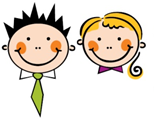 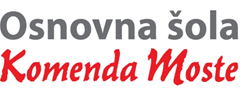 Glavarjeva cesta 37, 1218 Komenda, Tel: 01 7247 150, fax: 01 8341 710, e-mail: o-komenda.lj@guest.arnes.si3.ANAPOTKI ZA DELOČETRTEK, 26. 3. 2020Poskusi odgovoriti: Kaj je vreme?Oglej si poslan power point ali dokument – vremenski pojavi.V zvezku oblikuj miselni vzorec: VremeVremenski pojavi: oblaki, veter, megla Padavine: dež, sneg, toča, sodra, slana, rosa, ivje Vremenska stanja: oblačno, sončno, deževno, vetrovno Opazovanje in merjenje: Katere vremenske pojave merimo? (količino padavin,  temperaturo zraka, hitrost in smer vetra) Katere pa le opazujemo? (oblačnost)Pomisli, kako so med seboj povezani vremenski pojavi, vremenska stanja, padavine.V zvezek nariši vremenske znake in zapiši: Vremenski znakisončno / jasno        delno jasno / delno oblačno       oblačno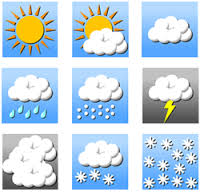 deževno             sneženo          toča           nevihtaOglej si vremensko napoved za naš kraj za jutrišnji dan.Še enkrat poslušaj naslednja posnetka: Danes bomo naredili zapis v zvezek o snovi prejšnje učne ure. V zvezek napiši naslov:                                                                      Godala   nato pa napiši tole:     Godala so inštrumenti, na katere godemo z                                      lokom. Nanje pa lahko tudi brenkamo. Nato izpolni tale učni list (če ne moreš printati, nič hudega, prepiši). 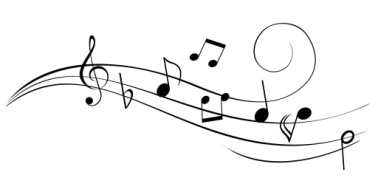 GODALNI KVARTET sestavljajo: _______________________________ _____________________________________________________________.Na godala ______________ z lokom ali _______________ s prsti.  Godala igrajo različno visoke tone in imajo različne zvočne barve. Prva violina igra zelo _________________ tone, ki imajo ________________ zvočno barvo. Druga violina igra ________________________ tone, ki imajo ___________ zvočno barvo. Viola igra srednje _______________ tone in ima _______________ zvočno barvo. Violončelo igra ____________ tone, ki imajo _____________ zvočno barvo. Tule lahko pregledaš, če si vse pravilno rešil, dopišeš, kar ti manjka, popraviš. GODALNI KVARTET sestavljajo: prva violina, druga violina, viola, violončelo. Na godala godemo z lokom ali brenkamo s prsti.  Godala igrajo različno visoke tone in imajo različne zvočne barve. Prva violina igra zelo visoke tone, ki imajo svetlo zvočno barvo. Druga violina igra visoke tone, ki imajo svetlo zvočno barvo. Viola igra srednje visoke tone in ima manj svetlo zvočno barvo. Violončelo igra nizke tone, ki imajo temno zvočno barvo. Nadaljuj še zapis v zvezek:Kontrabas je najnižje zveneče godalo. Izvaja zelo nizke tone, ki imajo temno zvočno barvo. Ne sestavlja godalnega kvarteta. MATMatematični izrazi za računske operacije (RJI str. 24 in 25)Vzemi si 10 minut in ustno ponavljaj poštevanko.Reši naloge v RJI str. 24 in 25.Ne pozabi, da je do ponedeljka potrebno izrezati denar iz priloge in ga shraniti v kuverti.SPOVremeSLJPisma bralcev (ABC, str. 41)V delovnem zvezku ABC, na str. 41 preberi pismo, ki ga je napisal Žiga.Ustno odgovori na vprašanja pri 1. nalogi.Preberi še pismo, ki ga je napisala Karla.Ustno odgovori na vprašanja pri 2. A nalogi.Tudi jaz (tvoja učiteljica) bi bila zelo vesela tvojega pisma. Zato mi boš danes napisal/-a pismo. Vzemi si bel list in mi napiši, kaj vse počneš doma v tem času, ko je šola zaprta. Pismo naj bo sestavljeno vsaj iz 10 povedi.Ko boš imel/-a pismo napisano, prosi mamico ali očka, če ga lahko slika/skenira in mi ga pošlje na eAsistent.V delovnem zvezku ABC, na str. 41 preberi pismo, ki ga je napisal Žiga.Ustno odgovori na vprašanja pri 1. nalogi.Preberi še pismo, ki ga je napisala Karla.Ustno odgovori na vprašanja pri 2. A nalogi.Tudi jaz (tvoja učiteljica) bi bila zelo vesela tvojega pisma. Zato mi boš danes napisal/-a pismo. Vzemi si bel list in mi napiši, kaj vse počneš doma v tem času, ko je šola zaprta. Pismo naj bo sestavljeno vsaj iz 10 povedi.Ko boš imel/-a pismo napisano, prosi mamico ali očka, če ga lahko slika/skenira in mi ga pošlje na eAsistent.GUMGodalni kvartet